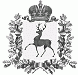 АДМИНИСТРАЦИЯ КУШНУРСКОГО СЕЛЬСОВЕТАШАРАНГСКОГО МУНИЦИПАЛЬНОГО РАЙОНА  НИЖЕГОРОДСКОЙ ОБЛАСТИПОСТАНОВЛЕНИЕ28.08.2020 года                                                                                                         №30Об утверждении порядка использования бюджетных ассигнований резервного фонда администрации Кушнурского сельсовета Шарангского муниципального района Нижегородской области         В соответствии со статьей 81 Бюджетного кодекса Российской Федерации, статьей 5 решения сельского совета Кушнурского сельсовета Шарангского муниципального района Нижегородской области от 28 ноября 2016 года № 24 «Об утверждении Положения о бюджетном процессе в Кушнурском сельсовете Шарангского муниципального района »  п о с т а  н о в л я ю: 	1.Утвердить прилагаемый порядок использования бюджетных ассигнований резервного фонда администрации  Кушнурского сельсовета Шарангского муниципального района Нижегородской области.	2. Установить, что настоящее постановление вступает в силу со дня его подписания. Главы администрации						С.В.Лежнин	Утвержденпостановлением администрации Кушнурского сельсовета Шарангского муниципального района Нижегородской области от 28.08.2020г. № 30ПОРЯДОК использования бюджетных ассигнований резервного фонда администрации Кушнурского сельсоветаШарангского муниципального района Нижегородской области	Резервный фонд администрации Кушнурского сельсоветаШарангского муниципального района Нижегородской области (далее – Резервный фонд) создается для финансового обеспечения непредвиденных расходов, не предусмотренных решением сельского Совета Кушнурского сельсовета Шарангского муниципального района Нижегородской области о бюджете поселения на текущий финансовый год, которые не могут быть отложены до утверждения бюджета поселения на следующий финансовый год.	2.Размер Резервного фонда ежегодно утверждается решением сельского Совета Кушнурского сельсовета Шарангского муниципального района Нижегородской области о бюджете поселения.	3.Средства Резервного фонда используются на финансовое обеспечение следующих непредвиденных расходов:	- предупреждение чрезвычайных ситуаций;	- проведение аварийно-восстановительных работ и иных мероприятий, связанных с ликвидацией последствий стихийных бедствий и других чрезвычайных ситуаций;	- оказание финансовой помощи отдельным гражданам, оказавшимся в затруднительном материальном положении;	- проведение мероприятий, имеющих важное общественное и (или) социально-экономическое значение для района, юбилейных мероприятий общегосударственного и районного значения, решения о которых были приняты после принятия решения сельского Совета о бюджете поселения;	- других непредвиденных расходов в случаях, когда финансирование по данным видам и статьям расходов не было предусмотрено.	4.Не допускается расходование Резервного фонда на содержание дополнительной численности органов местного самоуправления и их структурных подразделений, на проведение выборов, референдумов.	5.Расходование средств Резервного фонда осуществляется на основании постановления администрации Кушнурского сельсовета Шарангского муниципального района Нижегородской области с лицевого счета бюджета поселения. 	6.Подготовкой проектов постановления администрации Кушнурского сельсовета Шарангского муниципального Нижегородской области о выделении средств из Резервного фонда  осуществляет специалист администрации Кушнурского сельсовета на основании обращений получателей средств бюджета поселения  с обоснованиями и расчетами с положительной резолюцией главы с администрации Кушнурского сельсовета. 7.Средства, выделяемые из резервного фонда, подлежат использованию строго по целевому назначению, в полном объеме, определяемому в соответствии с постановления администрации Кушнурского сельсовета Шарангского муниципального района  Нижегородской области.	8.В случае использования средств Резервного фонда не в полном объеме  экономия не может быть направлена на другие цели  и подлежит возврату в бюджет поселения. 9.Отчет об использовании бюджетных ассигнований Резервного фонда прилагается к ежеквартальному и годовому отчетам об исполнении бюджета поселения, представляемым в установленном порядке в сельский Совет Кушнурского сельсовета Шарангского муниципального района Нижегородской  области. 